2Name Dr. Alkesh Dalal Dr. Alkesh Dalal Dr. Alkesh Dalal Dr. Alkesh Dalal Dr. Alkesh Dalal Dr. Alkesh Dalal Dr. Alkesh Dalal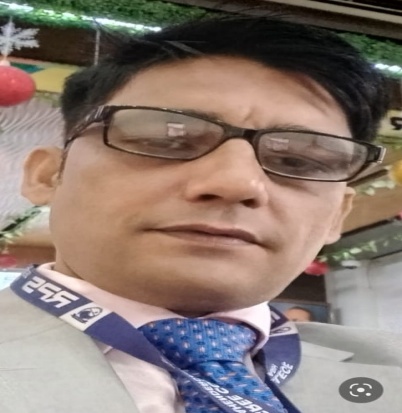 DesignationAssistant professorAssistant professorAssistant professorAssistant professorAssistant professorAssistant professorAssistant professorDepartmentHumanities Humanities Humanities Humanities Humanities Humanities Humanities QualificationM.A., Ph.D. M.A., Ph.D. M.A., Ph.D. M.A., Ph.D. M.A., Ph.D. M.A., Ph.D. M.A., Ph.D. Research Experience (in years)Total8 years , 4 monthsTotal8 years , 4 monthsTotal8 years , 4 monthsTeaching5 years , 4 monthsTeaching5 years , 4 monthsTeaching5 years , 4 monthsResearch3 yearsResearch3 yearsResearch3 yearsContact Details:E-maild.alkesh21@gmail.comE-maild.alkesh21@gmail.comE-maild.alkesh21@gmail.comE-maild.alkesh21@gmail.comE-maild.alkesh21@gmail.comMobile/Phone9817916198Mobile/Phone9817916198Mobile/Phone9817916198Mobile/Phone9817916198Books/Chapters PublishedResearch PublicationsInternational JournalsInternational JournalsNational JournalsNational JournalsInternational ConferencesInternational ConferencesInternational ConferencesInternational ConferencesNational ConferencesResearch Publications884Research Guidance Research Guidance Thesis submitted NILResearch ProjectsResearch ProjectsNILConsultancy ProjectsConsultancy ProjectsNILSeminar/Conference/STTPsSeminar/Conference/STTPsAttendedAttended  Professional Affiliations  Professional Affiliations  Awards/ Fellowships etc.  Awards/ Fellowships etc.International Awardee in Theatre and DebaterInternational Awardee in Theatre and DebaterInternational Awardee in Theatre and DebaterInternational Awardee in Theatre and DebaterInternational Awardee in Theatre and DebaterInternational Awardee in Theatre and DebaterInternational Awardee in Theatre and DebaterInternational Awardee in Theatre and Debater